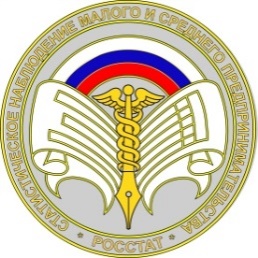 Красноярскстат приглашает малый бизнес принять участие в экономической переписиКрасноярскстат информирует о проведении в первом полугодии 
в Красноярском крае экономической переписи малого бизнеса.Сегодня 75% предприятий и более 15 миллионов человек в нашей 
стране – это малый бизнес. Он определяет экономическую успешность страны 
и благосостояние ее граждан. Государству важно знать, как живут малые 
и микропредприятия, индивидуальные предприниматели, с какими проблемами они сталкиваются. На основе информации, полученной в ходе экономической переписи, будут приниматься государственные решения и программы поддержки.Если вы или ваша организация являются субъектом малого предпринимательства, вам необходимо заполнить анкету (форму 
федерального статистического наблюдения 1-предприниматель за 2020 год
(для индивидуальных предпринимателей), или форму МП-сп за 2020 год
(для юридических лиц).В электронном виде анкету можно будет заполнить до 1 апреля 2021 года: — на интернет-сайте Росстата (при наличии электронной цифровой подписи);— у операторов электронного документооборота.         С 1 марта по 1 мая 2021 года:— на портале Госуслуг (при наличии подтвержденной учетной записи). Также сохранена возможность личного предоставления заполненной анкеты в бумажном виде или отправки по почте в Красноярскстат по адресу 660010, г. Красноярск, проспект им. газеты Красноярский рабочий 156 «А».Красноярскстат гарантирует конфиденциальность предоставленной Вами информации. Все сведения будут использоваться в обобщенном виде.Красноярскстат напоминает, что экономическая перепись малого бизнеса проводится 1 раз в 5 лет, в соответствии с законодательством Российской Федерации участие в ней является обязательным.Статистический инструментарий, примеры заполнения анкет и другую дополнительную информацию о проходящем статистическом наблюдении 
можно получить на официальной интернет-странице Красноярскстата krasstat.gks.ru/folder/97571.Получить консультацию по участию в переписи и вопросам заполнения форм можно у специалистов Красноярскстата:— перейдя по гиперссылке «Задать вопрос» после ввода своего кода ОКПО в личном кабинете krasstat.ru/logon/index.html на сайте Красноярскстата;— по телефону горячей линии +7 (391) 213-93-60. 